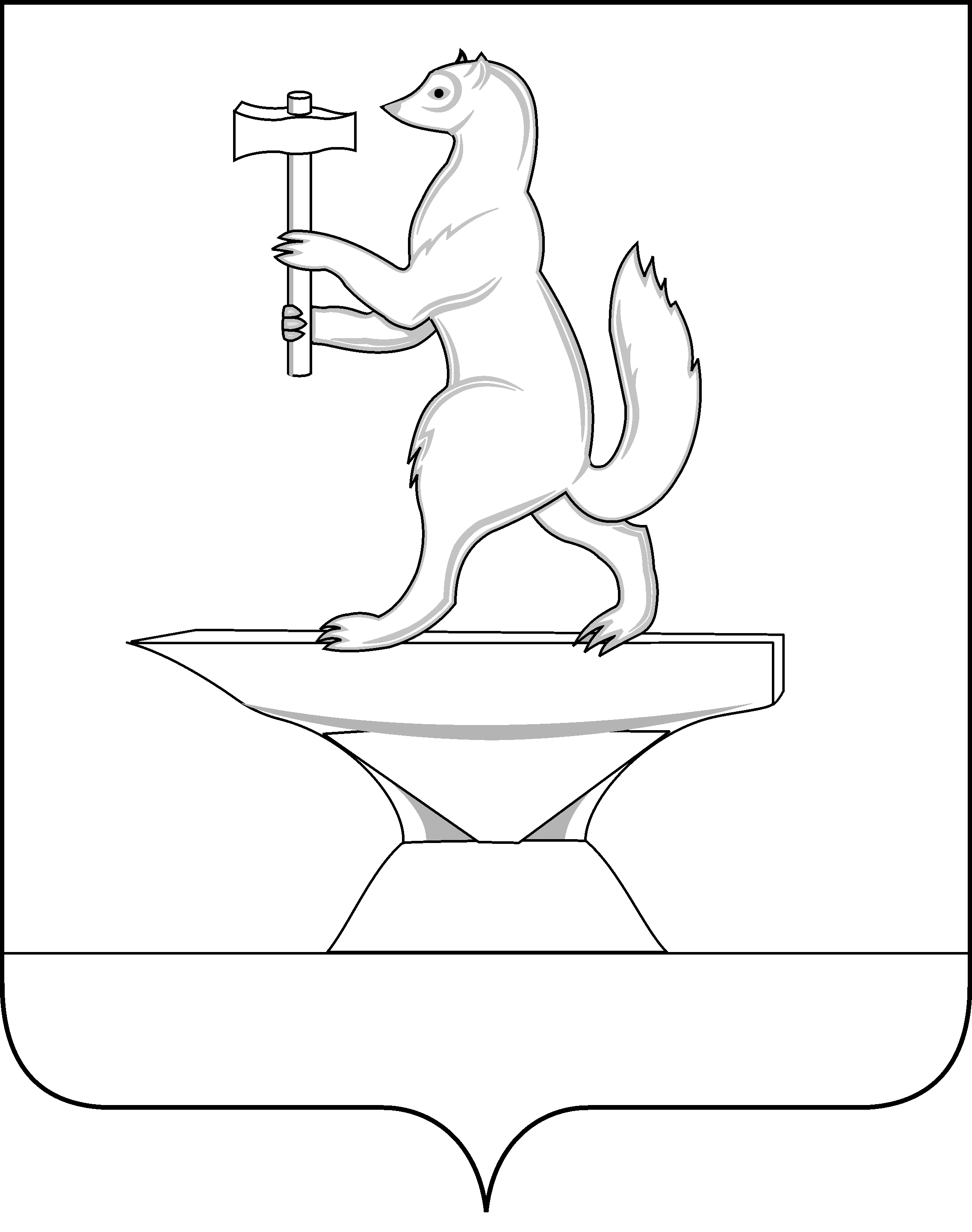 СОВЕТ ДЕПУТАТОВСЕЛЬСКОГО ПОСЕЛЕНИЯ КУЗНЕЦОВСКОЕПАВЛОВО-ПОСАДСКОГО МУНИЦИПАЛЬНОГО РАЙОНАМОСКОВСКОЙ ОБЛАСТИРЕШЕНИЕ17 декабря 2014 года № 26/4_д. КузнецыО внесении изменений в решение Совета депутатов сельского поселения Кузнецовское Павлово-Посадского муниципального района Московской области от 11.12.2013г. №199/62 «О бюджете сельского поселения Кузнецовское Павлово-Посадского муниципального района Московской области на 2014г.» (с учетом изменений внесенных решениями Совета депутатов сельского поселения Кузнецовское Павлово-Посадского муниципального района Московской области от 23.12.2013г. №204/63, от 05.03.2014г. №211/66, от 21.05.2014г. №216/66, от 16.07.2014г. №233/70, от 15.10.2014г. №13/2 (шестое уточнение бюджета).На основании решения Совета депутатов сельского поселения Кузнецовское Павлово - Посадского муниципального района Московской области от 11.12.2013 г. № 199/62 «О бюджете сельского поселения Кузнецовское Павлово - Посадского муниципального района Московской области на 2014г.», Положения о бюджетном процессе, Уставом поселения, Совет депутатовРЕШИЛ:Внести в решение Совета депутатов сельского поселения Кузнецовское Павлово - Посадского муниципального района Московской области от 11.12.2013г. №199/62 «О бюджете Сельского поселения Кузнецовское Павлово - Посадского муниципального района Московской области на 2014г.» следующие изменения:1.1 Пункт 1 изложить в следующей редакции:«Утвердить бюджет сельского поселения Кузнецовское Павлово – Посадского муниципального района Московской области на 2014г.» - по доходам в сумме		42343 тыс. руб.- по расходам в сумме		 43888,3тыс. руб.1.2 Приложение № 1 «Источники внутреннего финансирования дефицита сельского поселения Кузнецовское Павлово-Посадского муниципального района Московской области»  изложить в редакции согласно приложению №1.1.3. Приложение № 4 «Ведомственная структура расходов бюджета сельского поселения Кузнецовское Павлово - Посадского муниципального района Московской области на 2014 год», изложить в редакции согласно приложению № 4.1.4. Приложение № 5 «Расходы бюджета сельского поселения Кузнецовское Павлово - Посадского муниципального района Московской области по разделам, подразделам, целевым статьям  на 2014г.», изложить в редакции согласно приложению № 5. Опубликовать настоящее решение в информационном вестнике «Кузнецы» и на официальном сайте сельского поселения.Настоящее решение вступает в силу со дня его официального опубликования.Председатель Совета депутатов 					Главасельского поселения Кузнецовское			сельского поселения Кузнецовское			Д.Н. Кукушкин						О.Г. Скрыжова                                            Приложение №1                                            Приложение №1к решению Совета депутатов сельского поселения Кузнецовское Павлово-Посадского муниципального района Московской областик решению Совета депутатов сельского поселения Кузнецовское Павлово-Посадского муниципального района Московской областик решению Совета депутатов сельского поселения Кузнецовское Павлово-Посадского муниципального района Московской областиОт 17.12.2014 № 26/4От 17.12.2014 № 26/4Источники внутреннего финансирования дефицита бюджета сельского поселения Кузнецовское Павлово-Посадского муниципального района Московской областиИсточники внутреннего финансирования дефицита бюджета сельского поселения Кузнецовское Павлово-Посадского муниципального района Московской областиИсточники внутреннего финансирования дефицита бюджета сельского поселения Кузнецовское Павлово-Посадского муниципального района Московской областиИсточники внутреннего финансирования дефицита бюджета сельского поселения Кузнецовское Павлово-Посадского муниципального района Московской областиИсточники внутреннего финансирования дефицита бюджета сельского поселения Кузнецовское Павлово-Посадского муниципального района Московской областиКодНаименованиеНаименованиеСуммаСумма12233Дефицит бюджета сельского поселенияДефицит бюджета сельского поселения00В процентах к общей сумме доходов без учета  финансовой помощи от бюджетов других уровнейВ процентах к общей сумме доходов без учета  финансовой помощи от бюджетов других уровнейИсточники внутреннего финансирования дефицита бюджетаИсточники внутреннего финансирования дефицита бюджета-1545,3-1545,3904 01 05 02 00 10 0000 510Увеличение прочих остатков денежных средств местного бюджетаУвеличение прочих остатков денежных средств местного бюджета-42343,0-42343,0904 01 05 02 00 10 0000 610Уменьшение прочих остатков денежных средств местного бюджетаУменьшение прочих остатков денежных средств местного бюджета43888,343888,3Начальник  Управления социально-экономического развития                       Кормилина Н.И.Начальник  Управления социально-экономического развития                       Кормилина Н.И.Начальник  Управления социально-экономического развития                       Кормилина Н.И.Начальник  Управления социально-экономического развития                       Кормилина Н.И.Начальник  Управления социально-экономического развития                       Кормилина Н.И.Приложение №4Приложение №4Приложение №4Приложение №4Приложение №4 к решению  Совета депутатов сельского поселения Кузнецовское Павлово-Посадского муниципального района Московской областиот 17.12.2014 № 26/4 к решению  Совета депутатов сельского поселения Кузнецовское Павлово-Посадского муниципального района Московской областиот 17.12.2014 № 26/4 к решению  Совета депутатов сельского поселения Кузнецовское Павлово-Посадского муниципального района Московской областиот 17.12.2014 № 26/4 к решению  Совета депутатов сельского поселения Кузнецовское Павлово-Посадского муниципального района Московской областиот 17.12.2014 № 26/4 к решению  Совета депутатов сельского поселения Кузнецовское Павлово-Посадского муниципального района Московской областиот 17.12.2014 № 26/4 к решению  Совета депутатов сельского поселения Кузнецовское Павлово-Посадского муниципального района Московской областиот 17.12.2014 № 26/4 к решению  Совета депутатов сельского поселения Кузнецовское Павлово-Посадского муниципального района Московской областиот 17.12.2014 № 26/4 к решению  Совета депутатов сельского поселения Кузнецовское Павлово-Посадского муниципального района Московской областиот 17.12.2014 № 26/4 к решению  Совета депутатов сельского поселения Кузнецовское Павлово-Посадского муниципального района Московской областиот 17.12.2014 № 26/4 к решению  Совета депутатов сельского поселения Кузнецовское Павлово-Посадского муниципального района Московской областиот 17.12.2014 № 26/4Ведомственная структура расходов бюджета сельского поселения Кузнецовское на 2014г.Ведомственная структура расходов бюджета сельского поселения Кузнецовское на 2014г.Ведомственная структура расходов бюджета сельского поселения Кузнецовское на 2014г.Ведомственная структура расходов бюджета сельского поселения Кузнецовское на 2014г.Ведомственная структура расходов бюджета сельского поселения Кузнецовское на 2014г.Ведомственная структура расходов бюджета сельского поселения Кузнецовское на 2014г.Ведомственная структура расходов бюджета сельского поселения Кузнецовское на 2014г.Ведомственная структура расходов бюджета сельского поселения Кузнецовское на 2014г.Ведомственная структура расходов бюджета сельского поселения Кузнецовское на 2014г.Ведомственная структура расходов бюджета сельского поселения Кузнецовское на 2014г.(тыс. рублей)Плановые назначения Сумма уточненияУточненные показателиНаименованиякодРзПРЦСРЦСРВРОбщегосударственные вопросы9040116 647-11216 535Функционирование высшего должностного лица субъекта Российской Федерации и муниципального образования90401021 6741 674Руководство и управление в сфере установленных функций органов государственной власти Московской области904010295 0 000095 0 00001 67401 674Высшее должностное лицо субъекта Российской Федерации904010295 0 010095 0 01001001 67401 674Расходы на выплаты персоналу в целях обеспечения выполнения функций государственными (муниципальными) органами, казенными учреждениями, органами управления государственными внебюджетными фондами904010295 0 010095 0 01001201 67401 674Расходы на выплаты персоналу государственных (муниципальных) органов904010295 0 010095 0 01001 6741 674Функционирование законодательных (представительных) органов государственной власти и представительных органов муниципальных образований90401031 776121,01 897,0Руководство и управление в сфере установленных функций органов государственной власти Московской области90401036021602Центральный аппарат904010395 0 040095 0 04006021602Расходы на выплаты персоналу в целях обеспечения выполнения функций государственными (муниципальными) органами, казенными учреждениями, органами управления государственными внебюджетными фондами904010395 0 040095 0 04001002560256Расходы на выплаты персоналу государственных (муниципальных) органов904010395 0 040095 0 0400120256256Закупка товаров, работ и услуг для государственных (муниципальных) нужд904010395 0 040095 0 04002003452,3346Иные закупки товаров, работ и услуг для обеспечения государственных (муниципальных) нужд904010395 0 040095 0 04002403451346Иные бюджетные ассигнования904010395 0 040095 0 04002441-10Уплата налогов, сборов и иных платежей904010395 0 040095 0 04008001-10Председатель законодательного (представительного) органа государственной власти субъекта Российской Федерации904010395 0 090195 0 09018501 1741201 294Расходы на выплаты персоналу в целях обеспечения выполнения функций государственными (муниципальными) органами, казенными учреждениями, органами управления государственными внебюджетными фондами904010395 0 090195 0 09011001 1741201 294Расходы на выплаты персоналу государственных (муниципальных) органов904010395 0 090195 0 09011201 174119,71 293,7Центральный аппарат904010412 712-23312 479Расходы на выплаты персоналу в целях обеспечения выполнения функций государственными (муниципальными) органами, казенными учреждениями, органами управления государственными внебюджетными фондами904010495 0 040095 0 040010010 577-910 568Расходы на выплаты персоналу государственных (муниципальных) органов904010495 0 040095 0 040012010 577-910 568Закупка товаров, работ и услуг для государственных (муниципальных) нужд904010495 0 040095 0 04002002 038-2131 825Иные закупки товаров, работ и услуг для обеспечения государственных (муниципальных) нужд904010495 0 040095 0 04002402 038-2131 825Иные бюджетные ассигнования904010495 0 040095 0 040080097-1186Уплата налогов, сборов и иных платежей904010495 0 040095 0 040085097-1186Обеспечение проведения выборов и референдумов9040107407407Руководство и управление в сфере установленных функций органов государственной власти Московской области904010795 0 000095 0 0000407407Центральный аппарат904010795 0 040095 0 0400407407Закупка товаров, работ и услуг для государственных (муниципальных) нужд904010795 0 040095 0 0400200407407Иные закупки товаров, работ и услуг для обеспечения государственных (муниципальных) нужд904010795 0 040095 0 0400240407407Другие общегосударственные вопросы904011378078Руководство и управление в сфере установленных функций органов государственной власти Московской области904011395 0 000095 0 000078078Межбюджетные трансферты, передаваемые бюджету района904011395 0 030095 0 03005004848Иные межбюджетные трансферты904011395 0 030095 0 03005404848Иные бюджетные ассигнования904011395 0 006495 0 00648003030Уплата налогов, сборов и иных платежей904011395 0 006495 0 00648503030Национальная оборона90402249249Осуществление первичного воинского учета на территориях, где отсутствуют военные комиссариаты (в рамках не программных расходов)904020399 0 511899 0 5118249249Расходы на выплаты персоналу в целях обеспечения выполнения функций государственными (муниципальными) органами, казенными учреждениями,904020399 0 511899 0 5118100243243Фонд оплаты труда и страховые взносы904020399 0 511899 0 5118120243243Закупка товаров, работ и услуг для государственных (муниципальных) нужд904020399 0 511899 0 511820066Иные закупки товаров, работ и услуг для обеспечения государственных (муниципальных) нужд904020399 0 511899 0 511824066Национальная безопасность и правоохранительная деятельность90403800800Национальная безопасность904030999 0 010099 0 0100100100Защита населения и территории от чрезвычайных ситуаций природного и техногенного характера, гражданская оборона904030999 0 010199 0 01012121Межбюджетные трансферты, передаваемые бюджету района904030999 0 010199 0 01015002121Иные межбюджетные трансферты904030999 0 010199 0 01015402121Участие в предупреждении и ликвидации последствий чрезвычайных ситуаций в границах поселения904030999 0 010299 0 01023131Межбюджетные трансферты, передаваемые бюджету района904030999 0 010299 0 01025003131Иные межбюджетные трансферты904030999 0 010299 0 01025403131Участие в профилактике терроризма и экстремизма, а также в минимизации и ликвидации последствий проявлений терроризма и экстремизма в границах поселения904031499 0 010399 0 01034848Межбюджетные трансферты, передаваемые бюджету района904031499 0 010399 0 01035004848Иные межбюджетные трансферты904031499 0 010399 0 01035404848Обеспечение пожарной безопасности904031499 0 020099 0 0200700700Проведение мероприятий по повышению уровня пожарной безопасности в населенных пунктах и профилактика пожаров среди населения, а также обучение населения мерам пожарной безопасности904031499 0 020099 0 0200700700Закупка товаров, работ и услуг для государственных (муниципальных) нужд904031499 0 020099 0 0200200700700Иные закупки товаров, работ и услуг для обеспечения государственных (муниципальных) нужд904031499 0 020099 0 0200240700700Национальная экономика9040411 913,30,011 913,3Дорожное хозяйство (дорожные фонды)904040999 0 030199 0 03018 22708227Закупка товаров, работ и услуг для государственных (муниципальных) нужд904040999 0 030199 0 0301200822708227Иные закупки товаров, работ и услуг для обеспечения государственных (муниципальных) нужд904040999 0 030199 0 030124082278227Закупка товаров, работ и услуг для государственных (муниципальных) нужд904040914 2 602414 2 60242003478,30,03478,3Иные закупки товаров, работ и услуг для обеспечения государственных (муниципальных) нужд904040914 2 602414 2 60242403478,33478,3Другие вопросы в области национальной экономики9040412208208Межбюджетные трансферты, передаваемые бюджету района904041299 0 030299 0 030250088Иные межбюджетные трансферты904041299 0 030299 0 030254088Закупка товаров, работ и услуг для государственных (муниципальных) нужд904041299 0 030399 0 0303200100100Иные закупки товаров, работ и услуг для обеспечения государственных (муниципальных) нужд904041299 0 030399 0 0303240100100Межбюджетные трансферты, передаваемые бюджету района904041299 0 030399 0 0303500100100Иные межбюджетные трансферты904041299 0 030399 0 0303540100100Жилищно-коммунальное хозяйство904056 1415006 641Жилищное хозяйство90405014450445Поддержка жилищного хозяйства904050199 0 030099 0 03003380338Закупка товаров, работ и услуг для государственных (муниципальных) нужд904050199 0 030099 0 03002003380338Иные закупки товаров, работ и услуг для обеспечения государственных (муниципальных) нужд904050199 0 030099 0 0300240338338Государственная поддержка на реализацию региональной программы капитального ремонта общего имущества в многоквартирных домах, расположенных на территории Московской области904050199 0 30199 0 3011070107Предоставление субсидий бюджетным, автономным учреждениям и иным некоммерческим организациям904050199 0 030199 0 03016001070107Субсидии некоммерческим организациям, за исключением государственных (муниципальных) учреждений904050199 0 30199 0 301630107107Коммунальное хозяйство9040502240200440Закупка товаров, работ и услуг для государственных (муниципальных) нужд904050299 0 040099 0 0400200240200440Иные закупки товаров, работ и услуг для обеспечения государственных (муниципальных) нужд904050299 0 040099 0 0400240240200440Благоустройство904050399 0 050099 0 050054563005756Уличное освещение904050316151501 765Закупка товаров, работ и услуг для государственных (муниципальных) нужд904050399 0 050199 0 050120016151501 765Иные закупки товаров, работ и услуг для обеспечения государственных (муниципальных) нужд904050399 0 050199 0 050124016151501 765Содержание внутриквартальных дорог90405032000200Закупка товаров, работ и услуг для государственных (муниципальных) нужд904050399 0 050299 0 05022002000200Иные закупки товаров, работ и услуг для обеспечения государственных (муниципальных) нужд904050399 0 050299 0 0502240200200Озеленение9040503328100428Закупка товаров, работ и услуг для государственных (муниципальных) нужд904050399 0 050399 0 0503200328100428Иные закупки товаров, работ и услуг для обеспечения государственных (муниципальных) нужд904050399 0 050399 0 0503240328100428Организация мест захоронения904050312001 200Закупка товаров, работ и услуг для государственных (муниципальных) нужд904050399 0 050499 0 050420012001 200Иные закупки товаров, работ и услуг для обеспечения государственных (муниципальных) нужд904050399 0 050499 0 050424012001 200Прочие мероприятия в области благоустройства90405032113502163Закупка товаров, работ и услуг для государственных (муниципальных) нужд904050399 0 050599 0 05052002113502163Иные закупки товаров, работ и услуг для обеспечения государственных (муниципальных) нужд904050399 0 050599 0 05052402113502 163Культура904085115355 150Культура (СЦСК)90408014058354093Расходы на выплаты персоналу в целях обеспечения выполнения функций государственными (муниципальными) органами, казенными учреждениями904080199 0 090199 0 0901100311803118Расходы на выплаты персоналу казенных (муниципальных) учреждений904080199 0 090199 0 090111031183 118Закупка товаров, работ и услуг для государственных (муниципальных) нужд904080199 0 090199 0 090120056235597Иные закупки товаров, работ и услуг для обеспечения государственных (муниципальных) нужд904080199 0 090199 0 090124056235597Иные бюджетные ассигнования904080199 0 090199 0 090180011Уплата налогов, сборов и иных платежей904080199 0 090199 0 090185011Расходы на выплаты персоналу в целях обеспечения выполнения функций государственными (муниципальными) органами, казенными учреждениями904080111 5 604411 5 6044100377377Расходы на выплаты персоналу казенных (муниципальных) учреждений904080111 5 604411 5 6044110377377Библиотеки904080199 0 090299 0 0902105701 057Расходы на выплаты персоналу в целях обеспечения выполнения функций государственными (муниципальными) органами, казенными учреждениями, органами управления государственными внебюджетными фондами904080199 0 090299 0 0902100105701 057Расходы на выплаты персоналу казенных (муниципальных) учреждений904080199 0 090299 0 09021109890989Закупка товаров, работ и услуг для государственных (муниципальных) нужд904080199 0 090299 0 0902200989989Иные закупки товаров, работ и услуг для обеспечения государственных (муниципальных) нужд904080199 0 090299 0 09022406868Социальная политика9041024381622600Пенсионное обеспечение904100199 0 110199 0 1101110-1109Пенсия за выслугу лет лицам, замещавшим государственные должности Московской области, государственным служащим Московской области, государственным (муниципальным) служащим Московской области и лицам, замещавшим должности в органах государственной власти Московской области904100199 0 110199 0 1101110-1109Социальное обеспечение и иные выплаты населению904100199 0 110199 0 1101300110-1109публичные нормативные социальные выплаты населению904100199 0 110199 0 1101310110-1109Единовременное поощрение государственным (муниципальным) служащим МО при выходе на государственную (муниципальную) пенсию за выслугу лет904100299 0 110299 0 1102437162599Социальное обеспечение и иные выплаты населению904100299 0 110299 0 1102300437162599публичные нормативные социальные выплаты населению904100299 0 110299 0 1102310437162599Социальное обеспечение населения9041003189111 892 Муниципальная программа "Обеспечение жильём молодых семей сельского поселения Кузнецовское"904100301 0 000001 0 0000189111 892Социальное обеспечение и иные выплаты904100301 0 110301 0 11033008191820публичные нормативные социальные выплаты населению904100301 0 110301 0 11033108191820Субсидии на реализацию подпрограммы "Обеспечение жильем молодых семей "федеральной целевой программы "Жилище" на 2011-2015годы904100301 0 510301 0 51033070307Социальное обеспечение и иные выплаты населению904100301 0 510301 0 51033003070307публичные нормативные социальные выплаты населению904100301 0 510301 0 5103310307307Субсидии на реализацию подпрограммы "Обеспечение жильем молодых семей" долгосрочной целевой программы Московской области "Жилище" на 2013-2015 годы904100301 0 610301 0 61037650765Социальное обеспечение и иные выплаты населению904100301 0 610301 0 61033007650765публичные нормативные социальные выплаты населению904100301 0 610301 0 6103310765765ИТОГО43 303,358543 888,3Начальник Управления СЭР-главный бухгалтер                                                                                                             Н.И. КормилинаНачальник Управления СЭР-главный бухгалтер                                                                                                             Н.И. КормилинаНачальник Управления СЭР-главный бухгалтер                                                                                                             Н.И. КормилинаНачальник Управления СЭР-главный бухгалтер                                                                                                             Н.И. КормилинаНачальник Управления СЭР-главный бухгалтер                                                                                                             Н.И. КормилинаНачальник Управления СЭР-главный бухгалтер                                                                                                             Н.И. КормилинаНачальник Управления СЭР-главный бухгалтер                                                                                                             Н.И. КормилинаНачальник Управления СЭР-главный бухгалтер                                                                                                             Н.И. КормилинаНачальник Управления СЭР-главный бухгалтер                                                                                                             Н.И. КормилинаНачальник Управления СЭР-главный бухгалтер                                                                                                             Н.И. КормилинаПриложение №5Приложение №5Приложение №5 к решению  Совета депутатов сельского поселения Кузнецовское Павлово-Посадского муниципального района Московской областиот 17.12.2014 № 26/4 к решению  Совета депутатов сельского поселения Кузнецовское Павлово-Посадского муниципального района Московской областиот 17.12.2014 № 26/4 к решению  Совета депутатов сельского поселения Кузнецовское Павлово-Посадского муниципального района Московской областиот 17.12.2014 № 26/4 к решению  Совета депутатов сельского поселения Кузнецовское Павлово-Посадского муниципального района Московской областиот 17.12.2014 № 26/4 к решению  Совета депутатов сельского поселения Кузнецовское Павлово-Посадского муниципального района Московской областиот 17.12.2014 № 26/4 к решению  Совета депутатов сельского поселения Кузнецовское Павлово-Посадского муниципального района Московской областиот 17.12.2014 № 26/4 к решению  Совета депутатов сельского поселения Кузнецовское Павлово-Посадского муниципального района Московской областиот 17.12.2014 № 26/4 к решению  Совета депутатов сельского поселения Кузнецовское Павлово-Посадского муниципального района Московской областиот 17.12.2014 № 26/4 к решению  Совета депутатов сельского поселения Кузнецовское Павлово-Посадского муниципального района Московской областиот 17.12.2014 № 26/4 к решению  Совета депутатов сельского поселения Кузнецовское Павлово-Посадского муниципального района Московской областиот 17.12.2014 № 26/4 к решению  Совета депутатов сельского поселения Кузнецовское Павлово-Посадского муниципального района Московской областиот 17.12.2014 № 26/4 к решению  Совета депутатов сельского поселения Кузнецовское Павлово-Посадского муниципального района Московской областиот 17.12.2014 № 26/4Расходы бюджета сельского поселения Кузнецовское по разделам, подразделам целевым статьям на 2014 годРасходы бюджета сельского поселения Кузнецовское по разделам, подразделам целевым статьям на 2014 годРасходы бюджета сельского поселения Кузнецовское по разделам, подразделам целевым статьям на 2014 годРасходы бюджета сельского поселения Кузнецовское по разделам, подразделам целевым статьям на 2014 годРасходы бюджета сельского поселения Кузнецовское по разделам, подразделам целевым статьям на 2014 годРасходы бюджета сельского поселения Кузнецовское по разделам, подразделам целевым статьям на 2014 годРасходы бюджета сельского поселения Кузнецовское по разделам, подразделам целевым статьям на 2014 годРасходы бюджета сельского поселения Кузнецовское по разделам, подразделам целевым статьям на 2014 годРасходы бюджета сельского поселения Кузнецовское по разделам, подразделам целевым статьям на 2014 годРасходы бюджета сельского поселения Кузнецовское по разделам, подразделам целевым статьям на 2014 годРасходы бюджета сельского поселения Кузнецовское по разделам, подразделам целевым статьям на 2014 год                                                                                                                                          (тыс. рублей)НаименованияРзПРЦСРВРВРВРПлановые назначения Плановые назначения Сумма уточненияУточненные показателиОбщегосударственные вопросы0116 64716 647-11216 535Функционирование высшего должностного лица субъекта Российской Федерации и муниципального образования01021 6741 6741 674Руководство и управление в сфере установленных функций органов государственной власти Московской области010295 0 00001 6741 67401 674Высшее должностное лицо субъекта Российской Федерации010295 0 01001001001001 6741 67401 674Расходы на выплаты персоналу в целях обеспечения выполнения функций государственными (муниципальными) органами, казенными учреждениями, органами управления государственными внебюджетными фондами010295 0 01001201201201 6741 67401 674Расходы на выплаты персоналу государственных (муниципальных) органов010295 0 01001 6741 6741 674Функционирование законодательных (представительных) органов государственной власти и представительных органов муниципальных образований01031 7761 776121,01 897,0Руководство и управление в сфере установленных функций органов государственной власти Московской области01036026021602Центральный аппарат010395 0 04006026021602Расходы на выплаты персоналу в целях обеспечения выполнения функций государственными (муниципальными) органами, казенными учреждениями, органами управления государственными внебюджетными фондами010395 0 04001001001002562560256Расходы на выплаты персоналу государственных (муниципальных) органов010395 0 0400120120120256256256Закупка товаров, работ и услуг для государственных (муниципальных) нужд010395 0 04002002002003453452,3346Иные закупки товаров, работ и услуг для обеспечения государственных (муниципальных) нужд010395 0 04002402402403453451346Иные бюджетные ассигнования010395 0 040024424424411-10Уплата налогов, сборов и иных платежей010395 0 040080080080011-10Председатель законодательного (представительного) органа государственной власти субъекта Российской Федерации010395 0 09018508508501 1741 1741201 294Расходы на выплаты персоналу в целях обеспечения выполнения функций государственными (муниципальными) органами, казенными учреждениями, органами управления государственными внебюджетными фондами010395 0 09011001001001 1741 1741201 294Расходы на выплаты персоналу государственных (муниципальных) органов010395 0 09011201201201 1741 174119,71 293,7Центральный аппарат010412 71212 712-23312 479Расходы на выплаты персоналу в целях обеспечения выполнения функций государственными (муниципальными) органами, казенными учреждениями, органами управления государственными внебюджетными фондами010495 0 040010010010010 57710 577-910 568Расходы на выплаты персоналу государственных (муниципальных) органов010495 0 040012012012010 57710 577-910 568Закупка товаров, работ и услуг для государственных (муниципальных) нужд010495 0 04002002002002 0382 038-2131 825Иные закупки товаров, работ и услуг для обеспечения государственных (муниципальных) нужд010495 0 04002402402402 0382 038-2131 825Иные бюджетные ассигнования010495 0 04008008008009797-1186Уплата налогов, сборов и иных платежей010495 0 04008508508509797-1186Обеспечение проведения выборов и референдумов0107407407407Руководство и управление в сфере установленных функций органов государственной власти Московской области010795 0 0000407407407Центральный аппарат010795 0 0400407407407Закупка товаров, работ и услуг для государственных (муниципальных) нужд010795 0 0400200200200407407407Иные закупки товаров, работ и услуг для обеспечения государственных (муниципальных) нужд010795 0 0400240240240407407407Другие общегосударственные вопросы01137878078Руководство и управление в сфере установленных функций органов государственной власти Московской области011395 0 00007878078Межбюджетные трансферты, передаваемые бюджету района011395 0 0300500500500484848Иные межбюджетные трансферты011395 0 0300540540540484848Иные бюджетные ассигнования011395 0 0064800800800303030Уплата налогов, сборов и иных платежей011395 0 0064850850850303030Национальная оборона02249249249Осуществление первичного воинского учета на территориях, где отсутствуют военные комиссариаты (в рамках не программных расходов)020399 0 5118249249249Расходы на выплаты персоналу в целях обеспечения выполнения функций государственными (муниципальными) органами, казенными учреждениями,020399 0 5118100100100243243243Фонд оплаты труда и страховые взносы020399 0 5118120120120243243243Закупка товаров, работ и услуг для государственных (муниципальных) нужд020399 0 5118200200200666Иные закупки товаров, работ и услуг для обеспечения государственных (муниципальных) нужд020399 0 5118240240240666Национальная безопасность и правоохранительная деятельность03800800800Национальная безопасность030999 0 0100100100100Защита населения и территории от чрезвычайных ситуаций природного и техногенного характера, гражданская оборона030999 0 0101212121Межбюджетные трансферты, передаваемые бюджету района030999 0 0101500500500212121Иные межбюджетные трансферты030999 0 0101540540540212121Участие в предупреждении и ликвидации последствий чрезвычайных ситуаций в границах поселения030999 0 0102313131Межбюджетные трансферты, передаваемые бюджету района030999 0 0102500500500313131Иные межбюджетные трансферты030999 0 0102540540540313131Участие в профилактике терроризма и экстремизма, а также в минимизации и ликвидации последствий проявлений терроризма и экстремизма в границах поселения031499 0 0103484848Межбюджетные трансферты, передаваемые бюджету района031499 0 0103500500500484848Иные межбюджетные трансферты031499 0 0103540540540484848Обеспечение пожарной безопасности031499 0 0200700700700Проведение мероприятий по повышению уровня пожарной безопасности в населенных пунктах и профилактика пожаров среди населения, а также обучение населения мерам пожарной безопасности031499 0 0200700700700Закупка товаров, работ и услуг для государственных (муниципальных) нужд031499 0 0200200200200700700700Иные закупки товаров, работ и услуг для обеспечения государственных (муниципальных) нужд031499 0 0200240240240700700700Национальная экономика0411 913,311 913,30,011 913,3Дорожное хозяйство (дорожные фонды)040999 0 03018 2278 22708227Закупка товаров, работ и услуг для государственных (муниципальных) нужд040999 0 03012002002008227822708227Иные закупки товаров, работ и услуг для обеспечения государственных (муниципальных) нужд040999 0 0301240240240822782278227Закупка товаров, работ и услуг для государственных (муниципальных) нужд040914 2 60242002002003478,33478,30,03478,3Иные закупки товаров, работ и услуг для обеспечения государственных (муниципальных) нужд040914 2 60242402402403478,33478,33478,3Другие вопросы в области национальной экономики0412208208208Межбюджетные трансферты, передаваемые бюджету района041299 0 0302500500500888Иные межбюджетные трансферты041299 0 0302540540540888Закупка товаров, работ и услуг для государственных (муниципальных) нужд041299 0 0303200200200100100100Иные закупки товаров, работ и услуг для обеспечения государственных (муниципальных) нужд041299 0 0303240240240100100100Межбюджетные трансферты, передаваемые бюджету района041299 0 0303500500500100100100Иные межбюджетные трансферты041299 0 0303540540540100100100Жилищно-коммунальное хозяйство056 1416 1415006 641Жилищное хозяйство05014454450445Поддержка жилищного хозяйства050199 0 03003383380338Закупка товаров, работ и услуг для государственных (муниципальных) нужд050199 0 03002002002003383380338Иные закупки товаров, работ и услуг для обеспечения государственных (муниципальных) нужд050199 0 0300240240240338338338Государственная поддержка на реализацию региональной программы капитального ремонта общего имущества в многоквартирных домах, расположенных на территории Московской области050199 0 3011071070107Предоставление субсидий бюджетным, автономным учреждениям и иным некоммерческим организациям050199 0 03016006006001071070107Субсидии некоммерческим организациям, за исключением государственных (муниципальных) учреждений050199 0 301630630630107107107Коммунальное хозяйство0502240240200440Закупка товаров, работ и услуг для государственных (муниципальных) нужд050299 0 0400200200200240240200440Иные закупки товаров, работ и услуг для обеспечения государственных (муниципальных) нужд050299 0 0400240240240240240200440Благоустройство050399 0 0500545654563005756Уличное освещение0503161516151501 765Закупка товаров, работ и услуг для государственных (муниципальных) нужд050399 0 0501200200200161516151501 765Иные закупки товаров, работ и услуг для обеспечения государственных (муниципальных) нужд050399 0 0501240240240161516151501 765Содержание внутриквартальных дорог05032002000200Закупка товаров, работ и услуг для государственных (муниципальных) нужд050399 0 05022002002002002000200Иные закупки товаров, работ и услуг для обеспечения государственных (муниципальных) нужд050399 0 0502240240240200200200Озеленение0503328328100428Закупка товаров, работ и услуг для государственных (муниципальных) нужд050399 0 0503200200200328328100428Иные закупки товаров, работ и услуг для обеспечения государственных (муниципальных) нужд050399 0 0503240240240328328100428Организация мест захоронения0503120012001 200Закупка товаров, работ и услуг для государственных (муниципальных) нужд050399 0 0504200200200120012001 200Иные закупки товаров, работ и услуг для обеспечения государственных (муниципальных) нужд050399 0 0504240240240120012001 200Прочие мероприятия в области благоустройства050321132113502163Закупка товаров, работ и услуг для государственных (муниципальных) нужд050399 0 050520020020021132113502163Иные закупки товаров, работ и услуг для обеспечения государственных (муниципальных) нужд050399 0 050524024024021132113502 163Культура0851155115355 150Культура (СЦСК)080140584058354093Расходы на выплаты персоналу в целях обеспечения выполнения функций государственными (муниципальными) органами, казенными учреждениями080199 0 09011001001003118311803118Расходы на выплаты персоналу казенных (муниципальных) учреждений080199 0 0901110110110311831183 118Закупка товаров, работ и услуг для государственных (муниципальных) нужд080199 0 090120020020056256235597Иные закупки товаров, работ и услуг для обеспечения государственных (муниципальных) нужд080199 0 090124024024056256235597Иные бюджетные ассигнования080199 0 0901800800800111Уплата налогов, сборов и иных платежей080199 0 0901850850850111Расходы на выплаты персоналу в целях обеспечения выполнения функций государственными (муниципальными) органами, казенными учреждениями080111 5 6044100100100377377377Расходы на выплаты персоналу казенных (муниципальных) учреждений080111 5 6044110110110377377377Библиотеки080199 0 09021057105701 057Расходы на выплаты персоналу в целях обеспечения выполнения функций государственными (муниципальными) органами, казенными учреждениями, органами управления государственными внебюджетными фондами080199 0 09021001001001057105701 057Расходы на выплаты персоналу казенных (муниципальных) учреждений080199 0 09021101101109899890989Закупка товаров, работ и услуг для государственных (муниципальных) нужд080199 0 0902200200200989989989Иные закупки товаров, работ и услуг для обеспечения государственных (муниципальных) нужд080199 0 0902240240240686868Социальная политика10243824381622600Пенсионное обеспечение100199 0 1101110110-1109Пенсия за выслугу лет лицам, замещавшим государственные должности Московской области, государственным служащим Московской области, государственным (муниципальным) служащим Московской области и лицам, замещавшим должности в органах государственной власти Московской области100199 0 1101110110-1109Социальное обеспечение и иные выплаты населению100199 0 1101300300300110110-1109публичные нормативные социальные выплаты населению100199 0 1101310310310110110-1109Единовременное поощрение государственным (муниципальным) служащим МО при выходе на государственную (муниципальную ) пенсию за выслугу лет100299 0 1102437437162599Социальное обеспечение и иные выплаты населению100299 0 1102300300300437437162599публичные нормативные социальные выплаты населению100299 0 1102310310310437437162599Социальное обеспечение населения10031891189111 892 Муниципальная программа "Обеспечение жильём молодых семей сельского поселения Кузнецовское"100301 0 00001891189111 892Социальное обеспечение и иные выплаты100301 0 11033003003008198191820публичные нормативные социальные выплаты населению100301 0 11033103103108198191820Субсидии на реализацию подпрограммы "Обеспечение жильем молодых семей "федеральной целевой программы "Жилище" на 2011-2015годы100301 0 51033073070307Социальное обеспечение и иные выплаты населению100301 0 51033003003003073070307публичные нормативные социальные выплаты населению100301 0 5103310310310307307307Субсидии на реализацию подпрограммы "Обеспечение жильем молодых семей" долгосрочной целевой программы Московской области "Жилище" на 2013-2015 годы100301 0 61037657650765Социальное обеспечение и иные выплаты населению100301 0 61033003003007657650765публичные нормативные социальные выплаты населению100301 0 6103310310310765765765ИТОГО43 303,343 303,358543 888,3Начальник Управления СЭР-главный бухгалтер                                                                                                 Н.И. КормилинаНачальник Управления СЭР-главный бухгалтер                                                                                                 Н.И. КормилинаНачальник Управления СЭР-главный бухгалтер                                                                                                 Н.И. КормилинаНачальник Управления СЭР-главный бухгалтер                                                                                                 Н.И. КормилинаНачальник Управления СЭР-главный бухгалтер                                                                                                 Н.И. КормилинаНачальник Управления СЭР-главный бухгалтер                                                                                                 Н.И. КормилинаНачальник Управления СЭР-главный бухгалтер                                                                                                 Н.И. КормилинаНачальник Управления СЭР-главный бухгалтер                                                                                                 Н.И. КормилинаНачальник Управления СЭР-главный бухгалтер                                                                                                 Н.И. КормилинаНачальник Управления СЭР-главный бухгалтер                                                                                                 Н.И. КормилинаНачальник Управления СЭР-главный бухгалтер                                                                                                 Н.И. Кормилина